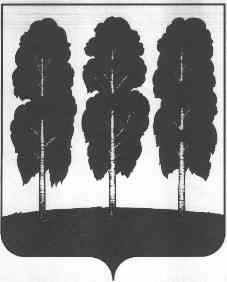 МУНИЦИПАЛЬНОЕ  ОБРАЗОВАНИЕ  БЕРЕЗОВСКИЙ РАЙОНХанты-Мансийский автономный округ – ЮграКОНТРОЛЬНО-СЧЕТНАЯ ПАЛАТА БЕРЕЗОВСКОГО РАЙОНАот 02 июля 2020 года                                                                                      ЗАКЛЮЧЕНИЕ № 97на проект постановления администрации сельского поселения Светлый «О внесении изменений в постановление администрации сельского поселения Светлый от 13.01.2014 № 8 «Об утверждении муниципальной  программы  «Совершенствование муниципального управления сельского поселения Светлый на 2016 - 2021 годы»Настоящее заключение подготовлено на основании пункта 2 статьи 157 Бюджетного кодекса Российской Федерации, пункта 3 статьи 9 Положения о контрольно-счетной палате Березовского района, утвержденного решением Думы Березовского района от 13.09.2018 № 310, по результатам проведения финансово-экономической экспертизы проекта постановления администрации сельского поселения Светлый «О внесении изменений в постановление администрации сельского поселения Светлый от 13.01.2014 № 8 «Об утверждении муниципальной  программы  «Совершенствование муниципального управления сельского поселения Светлый на 2016 - 2021 годы» (далее – Проект постановления).Проект постановления представлен администрацией сельского поселения Светлый в контрольно-счетную палату 30.06.2020. 	В ходе экспертизы установлено: 	Пункт 1 Проекта постановления содержит в наименовании муниципальной программы срок реализации «2016 - 2022 годы», при этом в тексте постановления изменение срока реализации не определено.	Проектом Постановления вносятся изменения в муниципальную программу «Совершенствование муниципального управления сельского поселения Светлый на 2016 - 2021 годы» (далее – Программа) в части:	- приведения объемом финансирования Программы на 2019 год к решению Совета депутатов сельского поселения Светлый от 16.12.2019 № 69 «О внесении изменений в решение Совета депутатов сельского поселения Светлый от 24.12.2018 № 19 «О бюджете сельского поселения Светлый на 2019 год и на плановый период 2020 и 2021 годов» (далее – Решение № 69);	- приведения объемом финансирования Программы на 2020-2022 года к решению Совета депутатов сельского поселения Светлый от 09.06.2020 № 94 «О внесении изменений в решение совета депутатов сельского поселения Светлый №70 от 25.12.2019 «О бюджете сельского поселения Светлый на 2020 год и на плановый период 2021 и 2022 годов» (далее – Решение № 94);	- изложения в новой редакции Паспорта Программы и приложения 2 «Перечень программных мероприятий муниципальной программы».В ходе экспертизы проведен анализ представленной Программы на соответствие ее по составу и содержанию показателей Порядку разработки, утверждения и реализации муниципальных программ сельского поселения Светлый, утвержденному постановлением администрации сельского поселения Светлый от 20.11.2013 № 104 (с изменениями и дополнениями) (далее – Порядок № 104), по  результатам которого установлено следующее:1) Паспорт Программы не соответствует установленной, Порядком № 104, форме, а именно по содержанию и наименованию строк. Кроме того у Программы отсутствуют подпрограммы, при этом в паспорте Программы строка «перечень подпрограмм» содержит перечень основных мероприятий Программы.	2) Согласно пункта 3.3.2.Порядка № 104 раздел 2 «Цели, задачи и показатели их достижения» должен содержать обоснование и связь целей программы с приоритетами социально-экономического развития сельского поселения Светлый,   формулировку  задач  муниципальной программы с указанием сроков и этапов их реализации, а также перечень целевых показателей и (или) индикаторов, характеризующих эффективность реализации муниципальной  программы. В актуальной редакции Программы в разделе 2: - отсутствует цель «Информирование населения о деятельности органов местного самоуправления, обеспечение предоставления  гражданам и организациям услуг с использованием современных информационно-коммуникационных технологий    и создание условий для выполнения своих служебных обязанностей сотрудникам органов местного самоуправления»;- наименование задач не соответствует задачам, установленным в Паспорте Программы, предлагаемом Проектом постановления;- перечень целевых показателей и (или) индикаторов не соответствует перечню установленным в Паспорте Программы, предлагаемом Проектом постановления.3) В нарушение пункта 3.2 Порядка № 104 наименование раздела 3 не соответствует установленному. 4) Согласно пункта 3.3.2. Порядка № 104 количественные целевые показатели и (или) индикаторы муниципальной программы оформляется приложением к муниципальной программе по форме. Актуальная редакция Программы не содержит в своем составе приложение «Целевые показатели и (или) индикаторы муниципальной программы».5) Наименование раздела 4 следует дополнить словом «муниципальной».2. Внутренние противоречия вносимых изменений муниципальной программы не установлены. 3. На реализацию мероприятий Программы Проектом постановления на 2016 - 2022 годы запланированы средства окружного бюджета и местного бюджета в сумме 117 478,6 тыс. рублей, в том числе:- на 2016 год 14 353,6 тыс. рублей средства местного бюджета;- на 2017 год 16 525,0 тыс. рублей средства местного бюджета;- на 2018 год 16 398,9 тыс. рублей средства местного бюджета;- на 2019 год 17 961,4 тыс. рублей, из них средства окружного бюджета- 830,3 тыс. рублей, средства местного бюджета – 17 121,1 тыс. рублей; - на 2020 год 17 515,7 тыс. рублей, из них средства окружного бюджета – 27,2 тыс. рублей,  местного бюджета – 17 488,5 тыс. рублей; - на 2021 год 17 326,5 тыс. рублей средства местного бюджета; - на 2022 год 17 397,4 тыс. рублей средства местного бюджета.При суммировании итоговой суммы установлена арифметическая ошибка в Паспорте программы и в приложении 2 по строке «Всего». Сумма финансовых затрат составляет 117 478,5 тыс. рублей.Решением № 69 на реализацию мероприятий Программы на 2019 год бюджетные ассигнования в бюджете сельского поселения Светлый запланированы в полном объеме.Приведение объемов финансирования мероприятий Программы на 2019 год к Решению № 69 осуществляется с нарушением пункта 6.2. Порядка № 104, согласно которого корректировка муниципальной программы должна быть произведена в максимально короткие сроки, но не более двух месяцев со дня принятия решения Совета депутатов сельского поселения Светлый о бюджете.Решением № 94 на реализацию мероприятий Программы на 2020-2022 годы бюджетные ассигнования в бюджете сельского поселения Светлый запланированы в полном объеме.Выводы:К представленному на экспертизу проекту постановления администрации сельского поселения Светлый «О внесении изменений в постановление администрации сельского поселения Светлый от 13.01.2014 № 8 «Об утверждении муниципальной  программы  «Совершенствование муниципального управления сельского поселения Светлый на 2016 - 2021 годы» имеются замечания, указанные в настоящем заключении.Председатель контрольно-счетнойпалаты Березовского района                                                             В.В. МаксимовАнтоненко Елена Николаевна2-43-09628140 ул.Астраханцева, 54, пгт.Березово,Ханты-Мансийский автономный округ – Югра,Тюменская область, Российская ФедерацияТелефон(34674)2-33-18Телефон-факс(34674)2-43-09                                                                Е-mail:  ksp@berezovo.ru                                                                  